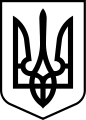 ХЕРСОНСЬКА РАЙОННА ДЕРЖАВНА АДМІНІСТРАЦІЯХЕРСОНСЬКОЇ ОБЛАСТІРОЗПОРЯДЖЕННЯГОЛОВИ РАЙОННОЇ ДЕРЖАВНОЇ АДМІНІСТРАЦІЇ02.02.2022                                               Херсон                                                      № 16Про схвалення проекту районноїПрограми соціальної допомоги «Турбота» на 2022 рік З метою вдосконалення системи надання соціальної допомоги в районі, поліпшення організації забезпечення підтримки осіб та дітей з інвалідністю, членів сімей загиблих військовослужбовців,  які брали участь в антитерористичній операції/операції об’єднаних сил в Донецькій  та Луганській областях, та малозабезпечених верств населення, які не можуть самостійно підтримувати власне існування чи тимчасово опинилися в скрутному становищі внаслідок непередбачених обставин, відповідно до законів України                       «Про реабілітацію осіб з інвалідністю», «Про основи соціальної захищеності осіб з інвалідністю в Україні», Постанови Кабінету Міністрів України від                  27 грудня 2001 року № 1751 «Про внесення змін до Порядку призначення і виплати державної допомоги сім’ям з дітьми» (зі змінами), Постанови Кабінету Міністрів України від 24 лютого  2003 року № 250 «Про затвердження Порядку призначення і виплати державної соціальної допомоги малозабезпеченим сім’ям» (із змінами та доповненнями), Постанови Кабінету Міністрів України від 12 квітня 2017 року № 256 «Деякі питання використання коштів державного бюджету для виконання заходів із соціального захисту дітей, сімей, жінок та інших найбільш вразливих категорій населення», Указу Президента України від 18 березня 2015 року № 150/2015 «Про додаткові заходи щодо соціального захисту учасників антитерористичної операції» (із змінами), на виконання рішення колегії районної державної адміністрації від 02 лютого 2022 року                № 4 «Про схвалення проекту районної Програми соціальної допомоги «Турбота» на 2022 рік», керуючись статтею 6, пунктами 2, 3, 10 частини  першої статті 13, статтею 23, частиною першою статті 41 Закону України «Про місцеві державні адміністрації»,ЗОБОВ’ЯЗУЮ:Схвалити  проект районної  Програми  соціальної  допомоги  «Турбота» на 2022 рік, (далі – Програма), що додається.Управлінню соціальної політики районної державної адміністрації підготувати необхідний пакет документів щодо схвалення проекту Програми та надати його в установленому порядку на розгляд сесії районної ради.Рекомендувати  головам сільських, селищної та Олешківської міської рад знайти шляхи вирішення питання щодо надання матеріальної допомоги зазначеним категоріям громадян за рахунок коштів місцевих бюджетів.4. Контроль за виконанням цього розпорядження залишаю за собою. Голова районноїдержавної адміністрації                                                      Михайло ЛИНЕЦЬКИЙ